Colegio República Argentina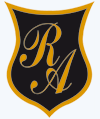 O ’Carrol # 850-   Fono 72- 2230332                    Rancagua                                                   TAREASemana 10  Historia, Geografía y Ciencias Sociales. Correo: historiasusanar@gmail.com                           ordenes13@gmail.com                                         Nathaly.hormazabal@colegio-republicaargentina.cl    Concluye y reflexiona.Considerando tus conocimientos, ¿qué condiciones naturales piensas que tuvieron las áreas donde se desarrollaron inicialmente la agricultura y la ganadería? ¿por qué?_____________________________________________________________________________________________________________________________________________________________________________________________SolucionarioNombre:Curso:    7° AÑOS A-B-C-D                         Fecha : Semana del 1 al 5 de Junio 2020 OA 2: Explicar que el surgimiento de la agricultura, la domesticación de animales, la sedentarización, la acumulación de bienes y el desarrollo del comercio, fueron procesos de larga duración que revolucionaron la forma en que los seres humanos se relacionaron con el espacio geográfico.Nº PreguntaRespuesta1En el mapa se representan los inicios de la agricultura y la ganadería, durante el periodo Neolítico.Este fenómeno corresponde al ámbito económico y social.2 Se representa todo el mundo con los continentes y océanos, y se ocupan algunas zonas en particular.  El rango temporal que abarca son dos milenios, entre el 8000 y 6000 a.C.3 Cada símbolo representa una especie animal o vegetal  (puede nombrar especie animal: cabra, oveja, vaca, gallina… alpaca y especie vegetal: centeno, trigo, cebada, legumbres…quinoa) y la fecha de su domesticación por parte de la especie humana.  Corresponden al fenómeno de revolución Neolítica .4La agricultura y la ganadería primero se desarrolló en las zonas en que más se aproximan los continentes de África, Europa y Asia (norte África medio y próximo oriente y sureste de Europa) 5La agricultura y la ganadería que desarrollaron de forma más aisladas fue en  Centroamérica y después en el lejano oriente.  6La agricultura surgió con la domesticación de plantas silvestres,  por medio de escoger plantas con agradable sabor y reproducir la mayor cantidad de estos tipos.La importancia que genero una economía productiva, permitiendo a la tribu la acumulación de un sobreproducto alimentario.Otra respuesta a la parte b de la pregunta puede ser:  la agricultura dio paso a una forma de  vida sedentaria.Respuesta de Reflexión.La respuesta debe tener los siguientes elementos:Las condiciones para el desarrollo de la agricultura  y la ganadería debe tener las siguientes  condiciones:  fuentes de agua, ríos, un clima templado, lluvias frecuentes, suelos fértiles.